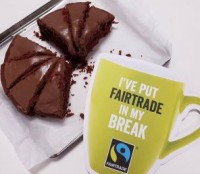 Munch’s Beetroot Cake      courtesy of Kirklees Fairtrade8 inch cake tinoven temperature 180CIngredients: margarine 125gm, Divine chocolate (Kirklees recommend dark chocolate & ginger) 100gmsliced fresh beetroot 250gmeggs x3drinking Chocolate 100gmself raising flour 225gmFairtrade sugar 200gMethod:1. Melt the chocolate and margarine in a bowl over a pan of boiling water2. Puree beetroot3. Beat eggs and mix in with the beetroot puree4. Mix drinking chocolate, flour and sugar in a mixing bowl5. Add the melted chocolate and the beetroot into the dry ingredients and mix well6. Pour into an 8 inch cake tin and spread evenly7. Bake at 180C for 1 hour, leave to cool8. You can top your cake with buttercream (40gm margarine mixed with 60gm icing sugar) or melted chocolateRecipe provided by Kirklees Fairtrade and sent to us by Fair and Funky